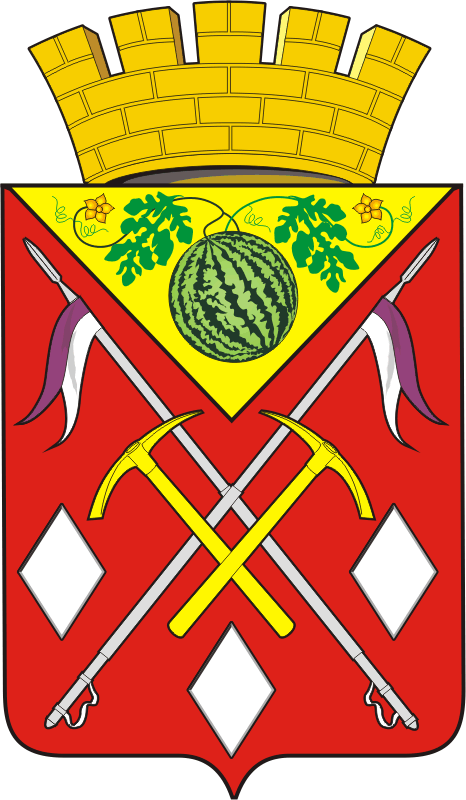         АДМИНИСТРАЦИЯ      МУНИЦИПАЛЬНОГО            ОБРАЗОВАНИЯ           СОЛЬ-ИЛЕЦКИЙ        ГОРОДСКОЙ ОКРУГ ОРЕНБУРГСКОЙ ОБЛАСТИ         ПОСТАНОВЛЕНИЕ14.08.2023 № 1734-пОб утверждении Порядка представления сведений о своих доходах, об имуществе и обязательствахимущественного характера своих супруги (супруга)и несовершеннолетних детей гражданами, претендующими на замещение должностей руководителей муниципальных учреждений, и лицами, замещающими должности руководителей муниципальных учреждений, подведомственных администрации муниципальногообразования Соль-Илецкий городской округ и Положения о проверке достоверности и полноты сведений, представляемых гражданами, претендующими на должности руководителей муниципальных учреждений, а также руководителями муниципальных учрежденийВ соответствии со статьей 275 Трудового кодекса Российской Федерации, Федеральным законом от 25.12.2008 № 273-ФЗ «О противодействии коррупции», Указом Президента Российской Федерации от 23.06.2014 № 460 «Об утверждении формы справки о доходах, расходах, об имуществе и обязательствах имущественного характера и внесении изменений в некоторые акты Президента Российской Федерации», Федеральным законом от 29 декабря 2012 года № 280-ФЗ «О внесении изменений в отдельные законодательные акты Российской Федерации в части создания прозрачного механизма оплаты труда руководителей государственных (муниципальных) учреждений и представления руководителями этих учреждений сведений о доходах, об имуществе и обязательствах имущественного характера», руководствуясь постановлением Правительства Российской Федерации от 13 марта 2013 года № 208 «Об утверждении правил предоставления лицом, поступающим на работу на должность руководителя федерального государственного учреждения, а также руководителем федерального государственного учреждения сведений о своих доходах, об имуществе и обязательствах имущественного характера и о доходах, об имуществе и обязательствах имущественного характера  своих супруга (супруги) и несовершеннолетних детей, постановлением Правительства Российской Федерации от 13 марта 2013 года № 207 «Об утверждении правил проверки достоверности и полноты сведений о доходах, об имуществе и обязательствах имущественного характера предоставляемых гражданами, претендующими на замещение должностей руководителей федеральных государственных учреждений, и лицами, замещающими эти должности», в целях предупреждения коррупционных проявлений в муниципальных учреждениях, подведомственных администрации муниципального образования Соль-Илецкий городской округ, постановляю:   1.Утвердить:1.1.Порядок представления сведений о своих доходах, об имуществе и обязательствах имущественного характера своих супруги (супруга) и несовершеннолетних детей гражданами, претендующими на замещение должностей руководителей муниципальных учреждений, и лицами, замещающими должности руководителей муниципальных учреждений, подведомственных администрации муниципального образования Соль-Илецкий городской округ, согласно приложению 1. 1.2.Положение о проверке достоверности и полноты сведений, представляемых гражданами, претендующими на должности руководителей муниципальных учреждений, а также руководителями муниципальных учреждений согласно приложению  2.2.Сектору по вопросам муниципальной службы и кадровой работе: 2.1.Ознакомить с настоящим постановлением руководителей подведомственных муниципальных учреждений.2.2.Обеспечить представление руководителями подведомственных муниципальных учреждений сведений о своих доходах, об имуществе и обязательствах имущественного характера, а также о доходах, об имуществе и обязательствах имущественного характера супруги (супруга) и несовершеннолетних детей в соответствии с настоящим  Порядком.2.3.Обеспечить размещение  сведений о доходах, об имуществе и обязательствах имущественного характера  на официальном сайте администрации муниципального образования Соль-Илецкий городской округ.3. Контроль за исполнением настоящего постановления возложить на первого заместителя главы администрации городского округа - заместителя главы администрации городского округа по строительству, транспорту, благоустройству и ЖКХ В.Н.Полосухина. 4. Постановление вступает в силу после его официального опубликования.Глава муниципального образования Соль-Илецкий городской округ                                                     В.И. Дубровин Разослано: в Прокуратуру Соль-Илецкого района, организационный отдел, структурные подразделения администрации городского округа, сектор по вопросам муниципальной службы и кадровой работе  Приложение 1 к постановлению администрации муниципального образования Соль-Илецкий городской округ от 14.08.2023 № 1734-пПорядокпредставления сведений о своихдоходах, об имуществе и обязательствахимущественного характера своих супруги (супруга)и несовершеннолетних детей гражданами,претендующими на замещение должностей руководителеймуниципальных учреждений, и лицами, замещающимидолжности руководителей муниципальных учреждений,подведомственных администрации муниципальногообразования Соль-Илецкий городской округ1.Настоящими Правилами определяется порядок представления  лицами, поступающими на работу на должности руководителей муниципальных учреждений, а также руководителями муниципальных учреждений сведений о полученных ими доходах, об имуществе, принадлежащем им на праве собственности, и об их обязательствах имущественного характера, а также сведений о доходах супруги (супруга) и несовершеннолетних детей, об имуществе, принадлежащем им на праве собственности, и об их обязательствах имущественного характера.2.В настоящем Порядке под муниципальным учреждением пони-мается подведомственное муниципальное учреждение, в отношении которого полномочия учредителя от имени муниципального образования Соль-Илецкий городской округ осуществляет администрация муниципального образования Соль-Илецкий городской округ или  самостоятельное структурное подразделение администрации,  обладающие статусом юридического лица. 3.Обязанность представлять сведения о доходах, об имуществе и обязательствах имущественного характера в соответствии с федеральными законами возлагается на лицо, поступающее на работу на должность руководителя муниципального учреждения, а также на руководителя муниципального учреждения.4.Лицо, поступающее на должность руководителя муниципального учреждения, при поступлении на работу представляет сведения о своих доходах, полученных от всех источников (включая доходы по прежнему месту работы или месту замещения выборной должности, пенсии, пособия и иные выплаты) за календарный год, предшествующий году подачи документов для поступления на работу на должность руководителя муниципального учреждения, сведения об имуществе, принадлежащем ему на праве собственности, и о своих обязательствах имущественного характерапо состоянию на 1-е число месяца, предшествующего месяцу подачи документов для поступления на работу на должность руководителя муниципального учреждения, а также сведения о доходах супруга (супруги) и несовершеннолетних детей, полученных от всех источников (включая заработную плату, пенсии, пособия и иные выплаты) за календарный год, предшествующий году подачи лицом документов для поступления на работу на должность руководителя муниципального учреждения, а также сведения об имуществе, принадлежащем им на праве собственности, и об их обязательствах имущественного характера по состоянию на 1-е число месяца, предшествующего месяцу подачи документов для поступления на работу на должность руководителя муниципального учреждения, по  форме справки, утвержденной Указом Президента Российской Федерации от 23 июня 2014 года № 460 «Об утверждении формы справок о доходах, расходах, об имуществе и обязательствах имущественного характера и внесении изменений в некоторые акты Президента Российской Федерации».5.Руководитель муниципального учреждения ежегодно, не позднее 30 апреля года, следующего за отчетным, представляет сведения о своих доходах, полученных за отчетный период (с 1 января по 31 декабря) от всех источников (включая заработную плату, пенсии, пособия и иные выплаты), сведения об имуществе, принадлежащем ему на праве собственности, и о своих обязательствах имущественного характера по состоянию на конец отчетного периода, а также сведения о доходах супруга (супруги) и несовершеннолетних детей, полученных за отчетный период (с 1 января по 31 декабря) от всех источников (включая заработную плату, пенсии, пособия и иные выплаты), сведения об их имуществе, принадлежащем им на праве собственности, и об их обязательствах имущественного характера по состоянию на конец отчетного периода по форме справки, утвержденной Указом Президента Российской Федерации от 23 июня 2014 года № 460 «Об утверждении формы справок о доходах, расходах, об имуществе и обязательствах имущественного характера и внесении изменений в некоторые акты Президента Российской Федерации».6.Сведения о доходах, об имуществе и обязательствах имущественного характера представляются:-сектор по вопросам муниципальной службы и кадровой работе администрации муниципального образования  Соль-Илецкий городской округ (в случае, если  работодателем по отношению к руководителю является  администрация муниципального образования Соль-Илецкий городской округ); -в соответствующие кадровые службы самостоятельных структурных подразделений администрации, являющихся юридическими лицами (в случае, если  работодателем по отношению к руководителю муниципального учреждения является  соответствующее структурное подразделение администрации муниципального образования Соль-Илецкий городской округ, обладающее статусом юридического лица).7. В случае если руководитель муниципального учреждения обнаружил, что в представленных им сведениях о доходах, об имуществе и обязательствах имущественного характера не отражены или не полностью отражены какие-либо сведения, либо имеются ошибки, он вправе представить уточненные сведения в течение одного месяца после окончания срока, указанного в пункте 5 настоящего порядка.8. В случае если лицо, поступающее на должность руководителя муниципального учреждения, обнаружило, что в представленных им сведениях о доходах, об имуществе и обязательствах имущественного характера не отражены или не полностью отражены какие-либо сведения либо имеются ошибки, оно вправе представить уточненные сведения в течение одного месяца со дня представления сведений в соответствии с пунктом 4 настоящего порядка.9. Сведения о доходах, об имуществе и обязательствах имущественного характера, представляемые в соответствии с настоящим Порядком лицом, поступающим на работу на должность руководителя муниципального учреждения, а также руководителем муниципального учреждения, являются сведениями конфиденциального характера, если федеральным законом они не отнесены к сведениям, составляющим государственную тайну.Эти сведения предоставляются руководителю  органа местного самоуправления, руководителям самостоятельных структурных подразделений органа местного самоуправления и другим должностным лицам, наделенных полномочиями назначать на должность и освобождать от должности руководителя муниципального учреждения.10. Сведения о доходах, об имуществе и обязательствах имущественного характера, представленные руководителем муниципального учреждения, размещаются в информационно-телекоммуникационной сети «Интернет» на официальном сайте органа, осуществляющего функции и полномочия учредителя муниципального учреждения, или по его решению - на официальном сайте муниципального учреждения и предоставляются для опубликования общероссийским средствам массовой информации в соответствии с требованиями, утвержденными Министерством труда и социальной защиты Российской Федерации.11.Сведения о доходах, об имуществе и обязательствах имущественного характера, представленные в соответствии с настоящим Порядком и информация о результатах проверки достоверности и полноты этих сведений приобщаются к личному делу руководителя муниципального учреждения.12.В случае если лицо, представившее в соответствии с настоящим Порядком справки о своих доходах, об имуществе и обязательствах имущественного характера, а также о доходах, об имуществе и обязательствах имущественного характера супруги (супруга) и несовершеннолетних детей,  не было наделено полномочиями по должности руководителя муниципального учреждения (не назначено на указанную должность), эти справки возвращаются ему по его письменному заявлению вместе с другими документами.ПОЛОЖЕНИЕо проверке достоверности и полноты сведений, представленных  гражданами, претендующими на должности руководителей муниципальных учреждений, а также руководителями муниципальных учреждений  о своих доходах, об имуществе и обязательствах имущественного характера и о доходах, об имуществе  и обязательствах имущественного характера  супруги (супруга) и несовершеннолетних детей1. Настоящим Положением устанавливается порядок осуществления проверки достоверности и полноты представленных гражданами, претендующими на должности руководителей муниципальных учреждений, и руководителями муниципальных учреждений, сведений о своих доходах, об имуществе и обязательствах имущественного характера, а также о доходах, об имуществе и обязательствах имущественного характера своих супруга (супруги) и несовершеннолетних детей (далее - проверка).2. Проверка осуществляется сектором по вопросам муниципальной службы и кадровой работе администрации муниципального образования  Соль-Илецкий городской округ (кадровой службой самостоятельного структурного подразделения администрации -  учредителя муниципального  учреждения (далее - кадровая служба), на основании решения главы муниципального образования (руководителя самостоятельного структурного  подразделения администрации).3.Основанием для осуществления проверки является информация, представленная в письменном виде в установленном порядке:1) правоохранительными органами, иными государственными органами, органами местного самоуправления и их должностными лицами;2)  кадровой службой;3) постоянно действующими руководящими органами политических партий и зарегистрированных в соответствии с законом иных общероссийских общественных объединений, не являющихся политическими партиями;4) Общественной палатой  Оренбургской области;5) общероссийскими средствами массовой информации.4. Информация анонимного характера не может служить основанием для проверки.5. Проверка осуществляется в срок, не превышающий 60 дней со дня принятия решения о ее проведении. Срок проверки может быть продлен до 90 дней учредителем муниципального учреждения или лицом, которому такие полномочия предоставлены учредителем.6. При осуществлении проверки должностные лица кадровых служб вправе:1) проводить беседу с гражданином, претендующим на  должность руководителя муниципального учреждения, а также  с руководителем муниципального учреждения;2) изучать представленные гражданином, претендующим на  должность руководителя муниципального учреждения, а также руководителем муниципального учреждения сведения о доходах, об имуществе и обязательствах имущественного характера и  дополнительные материалы;3) получать от гражданина, претендующего на должность руководителя муниципального учреждения, а также  руководителя муниципального учреждения, пояснения по представленным им сведениям о доходах, об имуществе и обязательствах имущественного характера и материалам;7. Специалист сектора по вопросам муниципальной службы и кадровой работе, ответственный за работу по профилактике коррупционных и иных правонарушений, обеспечивает:а) уведомление в письменной форме руководителя муниципального учреждения, о начале в отношении его проверки – в течение 2 рабочих дней со дня принятия решения о начале проверки;б) информирование руководителя муниципального учреждения, в случае его обращения о том, какие представленные им сведения, указанные в пункте 1 настоящего Положения, подлежат проверке, - в течение 7 рабочих дней со дня обращения, а при наличии уважительной причины – в срок, согласованный с указанным лицом.8. По окончании проверки учредитель муниципального  учреждения или лицо, которому такие полномочия представлены учредителем (руководитель самостоятельного структурного подразделения), обязаны ознакомить  руководителя муниципального  учреждения с результатами проверки.9. Руководитель муниципального учреждения вправе:-давать пояснения в письменной форме в ходе проверки, а также по результатам проверки;-представлять дополнительные материалы и давать по ним пояснения в письменной форме.10. По результатам проверки учредитель муниципального  учреждения или лицо, которому такие полномочия представлены учредителем (руководитель самостоятельного структурного подразделения),  принимают одно из следующих решений:3а) назначение гражданина, претендующего на замещение должности руководителя муниципального учреждения, на должность руководителя муниципального учреждения;б) отказ гражданину, претендующему на замещение должности руководителя муниципального учреждения, в назначении на должность руководителя муниципального учреждения;в) применение к лицу, замещающему должность руководителя муниципального учреждения, мер дисциплинарной ответственности.11. При установлении в ходе проверки обстоятельств, свидетельствующих о наличии признаков преступления или административного правонарушения, материалы об этом представляются в соответствующие государственные органы.12. Подлинники справок о доходах, об имуществе и обязательствах имущественного характера, а также материалы проверки, поступившие к учредителю муниципального учреждения или лицу, которому такие полномочия предоставлены учредителем, хранятся ими в соответствии с законодательством Российской Федерации об архивном деле.  Приложение  2к постановлениюадминистрации муниципального образования Соль-Илецкий городской округот 14.08.2023 № 1734-п